SERVICE SCHEDULE for July 26, 2020Announcements for the Week   	Cliff DavisMorning Service			Evening ServicePrayer- Cliff Davis	 		Prayer- Cliff DavisSong Leader- Roger German		Song Leader- Curran L.-- Comments – Buck Phillips		Comments – Buck Phillips-- Assisting – Brandon Esque		Communion – Mark Tally-- Assisting – Dan Woodward-- Assisting – Lucian Griffing-- Assisting – Eli Hickey-- Scripture – Josiah Phillips		Scripture – Jared DavisClosing Prayer- Phillip Dorn		Closing Prayer- Lucian GriffingWednesday Night – July 29, 2020First Prayer– Connor LaChappelleSong Leader – Brandon EsqueInvitation – Buck PhillipsClosing Prayer – Cliff DavisJuly 29 Evening Service – Connor LaChappelleUpcoming AssignmentsTake NoteThe Bible Classes have been a vital part of our local work here. Our appreciation goes to the teachers who selflessly devote to their students. Work has commenced on the stage area. A special Thank You goes to the efforts of the men who are working on this project.  Lord willing, we will continue the work next Saturday. www.covingtonchurchofchrist.comLive connection starting 9AM. CALL (678) 701-5124 Enter PIN: 1234Schedule of ServicesSunday:  a.m. & 5 p.m. Wednesday: 7:00 p.m.Wi-Fi Password: church1234This bulletin is published weekly. Edited by Bill McIlvain.Send any articles for the bulletin to Preacher@covingtonchurchofchrist.comVisit us on the web: www.covingtonchurchofchrist.com9441 Bypass, P.O. Box 768, Covington, GA --- [770] 787-1119Elders: Jason LaChappelle, Bill McIlvainDeacons: Cliff Davin, Darryl Griffing, Buck PhillipsJuly 26, 2020Giving Names1. What was Hosea told to name his daughter?2. What was Sarai’s name changed to?3. Who was told to name his son Solomon?4. Who was told to name his firstborn son Jezreel?5. Who told Mary that her son was to be named Jesus?  Verse PluckingBy Ron AdamsOne may find a numbered verse and take it out of context. Then develop ideas or teachings based on the isolated verse. The ideas “found” in isolated verses have been championed by many and have convinced others that what they say the verse teaches is Bible truth.I have coined a phrase, “When you find a verse, put it back where you found it.” The context is so important in determining what is being said. Quite often when the verse is put back in its setting the things “found” in the isolated verse are determined to be the product of a fertile imagination or personal biases.Sometimes it’s best to read the Bible without paying attention to the verse numbers and chapter breaks.  A “Very Old” Obituary NoticeBy Andy Diestelkamp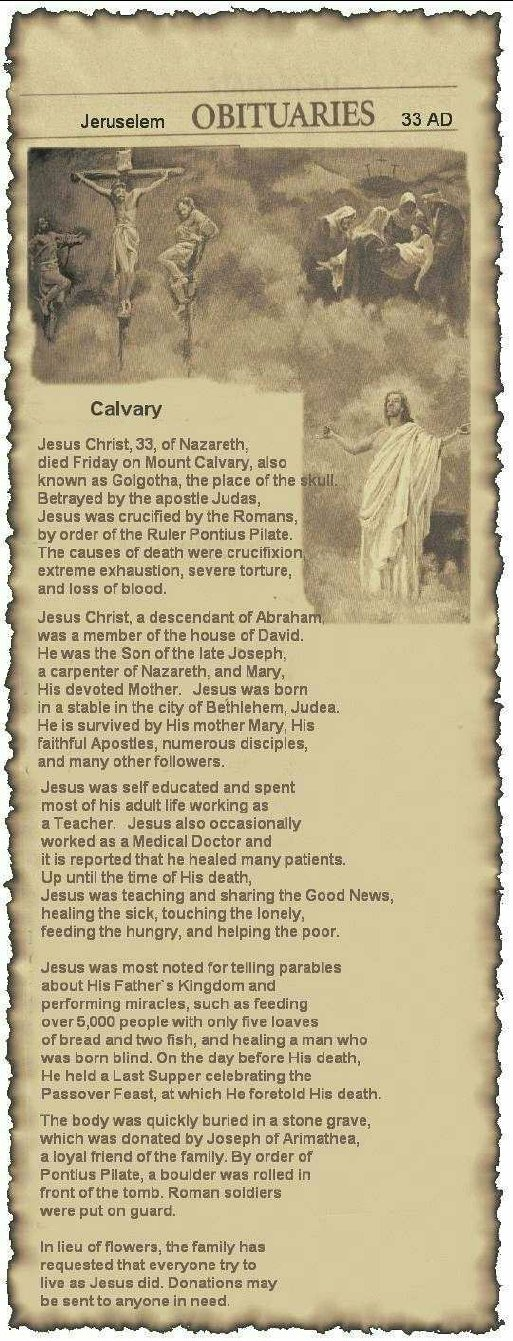 Can You Count All The Stars?By Cecil CoxA song in our hymn books asks this question, "Can you count the stars of evening that are shining in the sky?" I'm sure the answer to the question is that you have not and cannot. Men who have studied the stars have told us that on a clear night one could probably count about 2000 stars. But that doesn't answer the question of can you count "all the stars." Someone may ask, "What about if you use a telescope?" A person may look long enough to count 1,000,000,000! But scientists would tell us this is not "all the stars", for no man really knows just how many there are.Consider how large a space that is out there. Our sun, which is really a star and earth's closest, is 93 million miles away. The next closest star is 26 million miles away from the sun. The stars are not close neighbors!So, it is easy to see why we cannot count all of the stars. But there is someone knows how many there are! That1s right and this Person knows the name of each star! Listen to the evidence! "He tells the number of the stars; he calls them by their names" (Psalm 147:4). Who is this? "The Lord." Read the 147th Psalm. The next verse tells us "Great is our Lord, and of great power; his understanding is infinite."Most of us could not even see or count 1000 stars. But God knows every star and their names. Yet this one mighty God is concerned about me and is concerned about you. He wants you to live with Him in eternity. He has made that possible. He has given us His word and tells us what to do. Please read Matthew 7:21-27. Yield your life in obedience to Him. On the day of Pentecost those believers were told to repent and be baptized for the remission of sins (Acts 2:36-38). Verse 41 tells us, "Then they that gladly received his word were baptized: and the same day there were added unto them about three thousand souls."Answers from page 11. Lo-ruhamah [Hosea 1:6]2. Sarah [Genesis 17:15]3. David [1 Chronicles 22:9]4. Hosea [Hosea 1:4]5. The angel Gabriel [Luke 1:30-31]JulyCommunionCleaning26TallyTake the time to police your area before you go. Aug 2K. FullerCheerios and other cereals can draw ants.